Coastal defence quality surveyFor each of the coastal defences mark a score for each of the categories in the rows.  Use the letters of each coastal defence to record the score.Newbiggin sea wall (NSW)Newbiggin beach nourishment (NBN)Blyth sea wall (BSW)Blyth groynes (BG)Meggies Burn sand dune (MB)Natural dunes at Seaton Sluice (SS)_SEDIMENT SAMPLELOCATION OF SAMPLE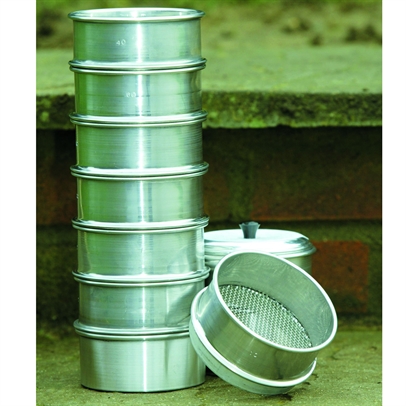 Data for profile DOWN the beachLOCATION:Data for profiles across the groynesLocation:Location:Location:210-1-2Effectiveness – how good is the scheme at reducing coastal erosion? Does it protect lives and property really well?EffectiveIneffectiveCost – Look at the amount of engineering, maintenance and building materials.  Look at the size of the defence.  Does it look cheap to construct and maintain or not?CheapExpensiveAesthetics – how well does the scheme blend in with the natural or built environment?NaturalUnnaturalImpact on residential/commercial/public buildings – is the coastal defence intrusive to other land uses?Little impactHigh impact Multipurpose? Can the land at or near to the defence be used for other purposes?Allows other land usesPrevents other land usesEcological value – can other plants, animals and insects (etc.) survive together with the coastal defence? HighLow ecological valueImpact on natural coastal processes – erosion and depositionLow impactHigh ImpactTotal scoreNewbiggin (N)Newbiggin Beach Nourishment (NBNBlyth sea wall (BSW)Blyth groynes (BG)Meggies Burn sand dune (MB)Natural dunes at Seaton Sluice (SS)_Body SizeApertureSample 1 Sample 2 Sample 3102 mm20900 microns30600 microns40400 microns60250 microns80200 microns100140 microns120125 microns25063 micronsTop of beach123456789SeaDistance between ranging polesGradientSOUTH123456789NORTHDistance between ranging polesGradientSOUTH123456789NORTHDistance between ranging polesGradientSOUTH123456789NORTHDistance between ranging polesGradient